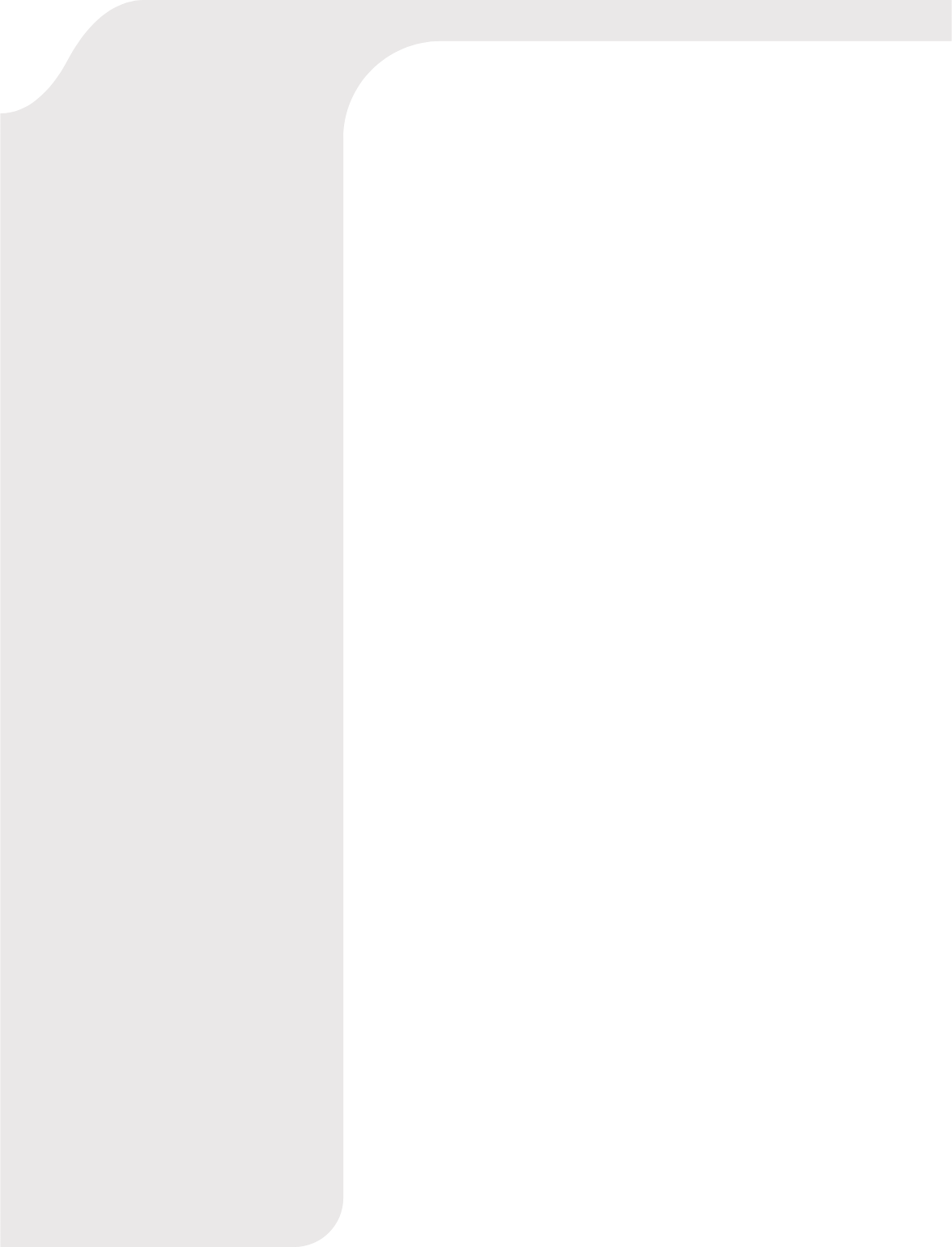 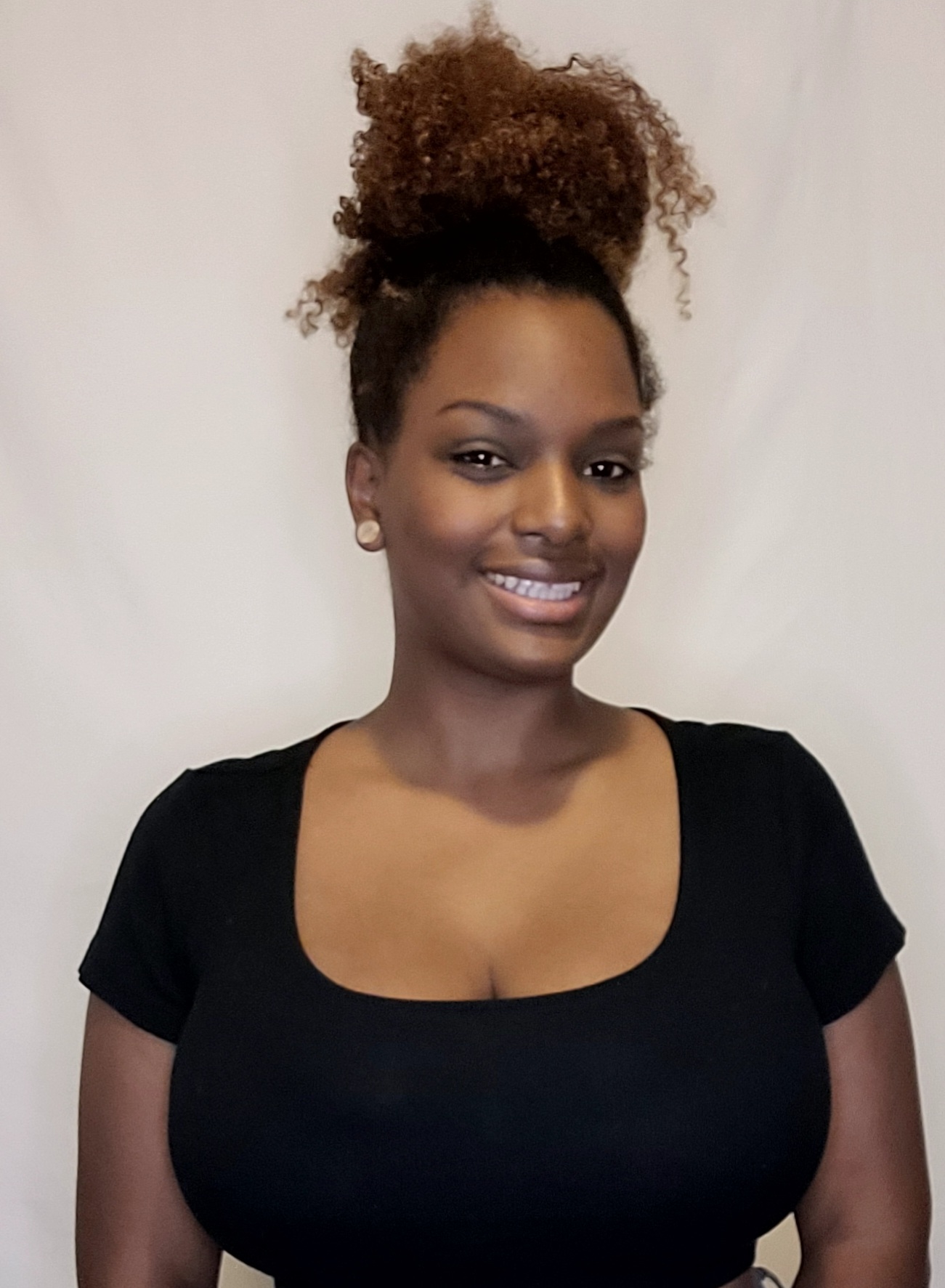 Chande pinkneyIndependent contractor The Art institute of Washington 2012 - 2014 AA of Art and Design with Concentration in Social EngineeringOverviewAs a Brand Ambassador, I have had the pleasure of cultivating skills that allow me success in several of my personal ventures and professional projects. Throughout many past events, I have been tasked with crucial roles, such as direct customer engagement for marketing purposes as well as registration and engagement with high profile clients. I pride myself in my stoic professionalism in all of my work. As a promoter and event coordinator, I organized strategies for increasing user engagement with innovative solutions. The following are some of the projects and organizations I have had the pleasure of working on and for  Just Ask LLC- 2016 print modelAIPAC Policy Conference- 2017& 2018 event ambassadorMicrosoft Inspire Tradeshow- 2017 registration/ room attendant Juventus tour- 2018 street teamAmerican Academy of Dermatology- 2019 tradeshow exhibitor Kaiser Permanente- 2019 street teamSamsung Galaxy Tour- 2019 device specialist/ registration/ marketing/ street teamCash App- 2019 marketing/ promotionsPrestige Catering- 2019 banquet serverCIvil Cigar Lounge- 2019 cocktail serverPepsi Cola- 2019 product specialist/ promotions American Library Association- 2019 newspaper distributionGiant BBQ battle- 2019 promotional model/ marketing Rise of the Teenage Mutant Ninja Turtles- 2019 mascotSprint 5G Campaign- 2019 street teamBluSage Catering- 2019 buffet attendantGivesmart- charity fundraiser digital auctions registration 2017-2022Ali Wong Comedy Show- 2021 Yonder phone securityLine Friends BT21 Popup Store- 2022 sales and marketingChandon Garden Spritz- 2022 on and off premise alcohol samplingGoldman Sachs 10K Small Businesses- 2022 brand ambassador Envision Junior Young leaders-2022  greeter/registrationPropel Water "Propel Into Fitness"- 2022 product sampling/street teamGeorge Washington University Graduation- 2022 full service bartenderWells Fargo Golf Championship- 2022 keynote speaker/ brand ambassadorRichmond Nascar- 2022 Cheese itz Brand Ambassador Late Night at Safeway- 2022 product specialist/ product demons Life Water, Howard University Freshmen welcome party- 2022 Brand Ambassador ASOS Tour DC- 2022 surveyer, Brand ambassador, Promo Staff Indeed Ready for Work- 2022 Brand Ambassador Meridian Capital Corporate Party- 2022 Registration Pepsi, CIA Family Day- 2022 pop-a-shot basketball game attendantTaiwan Excellence Expo- 2022 Brand Ambassador, product specialist Pepsi Wagon Walmart tour- 2022 Brand Ambassador, Tour Lead, Food Handler Dunkin Wonderland Tour- 2022 Brand Ambassador OrganizationVerbal communicationInterpersonal skillsSocial media engineeringCreative promotionsConflict resolutionBrand awarenessCustomer serviceRegistration Marketing strategies A company’s image is one of its greatest strengths as well as its greatest weakness in today’s ever-changing social marketplace. I personally believe that it is my job as your brand ambassador of quality, confidence and care to exemplify an understanding and prioritization of that assurance.  240-475-6026Chandepinkney@yahoo.comreferencesContacts provided upon requestKanayo OkeToni BenbowKenneth JohnsonChande pinkneyIndependent contractor The Art institute of Washington 2012 - 2014 AA of Art and Design with Concentration in Social EngineeringOverviewAs a Brand Ambassador, I have had the pleasure of cultivating skills that allow me success in several of my personal ventures and professional projects. Throughout many past events, I have been tasked with crucial roles, such as direct customer engagement for marketing purposes as well as registration and engagement with high profile clients. I pride myself in my stoic professionalism in all of my work. As a promoter and event coordinator, I organized strategies for increasing user engagement with innovative solutions. The following are some of the projects and organizations I have had the pleasure of working on and for  Just Ask LLC- 2016 print modelAIPAC Policy Conference- 2017& 2018 event ambassadorMicrosoft Inspire Tradeshow- 2017 registration/ room attendant Juventus tour- 2018 street teamAmerican Academy of Dermatology- 2019 tradeshow exhibitor Kaiser Permanente- 2019 street teamSamsung Galaxy Tour- 2019 device specialist/ registration/ marketing/ street teamCash App- 2019 marketing/ promotionsPrestige Catering- 2019 banquet serverCIvil Cigar Lounge- 2019 cocktail serverPepsi Cola- 2019 product specialist/ promotions American Library Association- 2019 newspaper distributionGiant BBQ battle- 2019 promotional model/ marketing Rise of the Teenage Mutant Ninja Turtles- 2019 mascotSprint 5G Campaign- 2019 street teamBluSage Catering- 2019 buffet attendantGivesmart- charity fundraiser digital auctions registration 2017-2022Ali Wong Comedy Show- 2021 Yonder phone securityLine Friends BT21 Popup Store- 2022 sales and marketingChandon Garden Spritz- 2022 on and off premise alcohol samplingGoldman Sachs 10K Small Businesses- 2022 brand ambassador Envision Junior Young leaders-2022  greeter/registrationPropel Water "Propel Into Fitness"- 2022 product sampling/street teamGeorge Washington University Graduation- 2022 full service bartenderWells Fargo Golf Championship- 2022 keynote speaker/ brand ambassadorRichmond Nascar- 2022 Cheese itz Brand Ambassador Late Night at Safeway- 2022 product specialist/ product demons Life Water, Howard University Freshmen welcome party- 2022 Brand Ambassador ASOS Tour DC- 2022 surveyer, Brand ambassador, Promo Staff Indeed Ready for Work- 2022 Brand Ambassador Meridian Capital Corporate Party- 2022 Registration Pepsi, CIA Family Day- 2022 pop-a-shot basketball game attendantTaiwan Excellence Expo- 2022 Brand Ambassador, product specialist Pepsi Wagon Walmart tour- 2022 Brand Ambassador, Tour Lead, Food Handler Dunkin Wonderland Tour- 2022 Brand Ambassador OrganizationVerbal communicationInterpersonal skillsSocial media engineeringCreative promotionsConflict resolutionBrand awarenessCustomer serviceRegistration Marketing strategies 